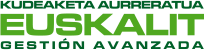 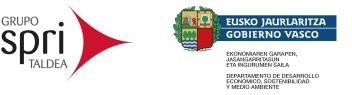 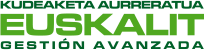 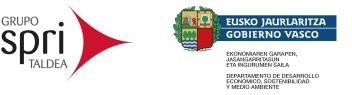 CANDIDATURAInstrucciones:Complete una copia de este documento por cada curso al que desee presentar candidatura.No analizaremos currículums complementarios o formatos diferentes a este formulario. Cumplimente la información solicitada a continuación, escribiendo debajo de cada criterio la información aplicable.CRITERIOS PRIMARIOS:EUSKALIT se reserva el derecho de comprobar la veracidad o exactitud de los datos aportados.Criterio 1.- Experiencia en la impartición de cursos semejantes. Indicar el título del curso, horas de duración, lugar y organización para quién se ha impartido.Criterio 2.- Experiencia en la aplicación práctica de los contenidos del curso (proyectos, colaboraciones, formación, asesoría, experiencia laboral,…). Explicar el proyecto, horas de duración, lugar y organización para quién se ha desarrollado.CRITERIOS DE SEGUNDO NIVEL:Criterio 3.- Propuesta de Documentación y contenidos del curso (entre 5 y 20 páginas por propuesta). Deberá estar compuesta por el siguiente contenido, que se enviará a EUSKALIT como parte del proceso de selección:Propuesta de objetivos pedagógicos del curso e índice detallado de contenidos de la sesión.Muestra del material didáctico y metodologías que se van a utilizar, haciendo especial hincapié en la inclusión de dinámicas en grupo, ejercicios, etc. (Ver explicación final de Metodología a emplear durante la impartición de los cursos en el documento “Criterios selección nuevos Prestakuntza 2023-25”). Se podrá requerir, en casos de empate, la grabación de un video corto resumiendo la propuesta o explicando parte de los contenidos de esta, con el fin de evaluar mejor las capacidades comunicativas y conocimientos de dinamización de sesiones online del profesorado. EUSKALIT se reserva el derecho de solicitar una demostración real de impartición para poder realizar la valoración.Criterio 4.- Experiencia y conocimientos en la dinamización de sesiones online (citar cursos impartidos online, herramientas utilizadas, formación recibida sobre dinamizar sesiones online,…).Criterio 5: Resultados en cursos de misma temática realizados en programas de EUSKALIT o SPRI (únicamente indicar cursos, los resultados serán evaluados por EUSKALIT y SPRI)CRITERIOS DE TERCER NIVEL: Criterio 6.- Conocimiento de Euskera (hablado, escrito y leído). Si se va a impartir la formación en este idioma este criterio no será complementario y se tratará como prioritario. Criterio 7.- Mejoras de cualquier tipo propuestas por parte la persona que se presenta la candidatura respecto a las características, especificaciones y condiciones del curso indicadas en el presente documento y en los anexos.Curso al que presenta su candidatura (indicar el título según listado anexo): Curso al que presenta su candidatura (indicar el título según listado anexo): Nombre y apellidosOrganizaciónCIFTeléfonoCorreo electrónicoFecha solicitud